第三届“丝路工匠”国际技能大赛学生报名表编程技术技能竞赛回执请填写该表于2023年4月30日前发送至赛事邮箱：weco2008@163.com赛项编号参赛号码姓名照片性别国家学校指导教师E编程技术01雷月圆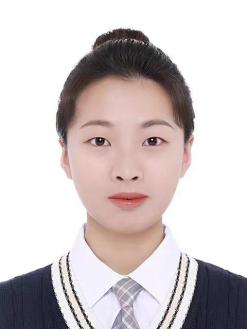 女中国北京经济管理职业学院侯佳丽代表队举例：中国北京市北京经济管理职业学院代表队举例：中国北京市北京经济管理职业学院代表队举例：中国北京市北京经济管理职业学院代表队通信地址邮  编领队姓名领队职务联系电话E-mail参赛队总人数其中男生    名,女生    名其中男生    名,女生    名